Приложение 1Конспект непрерывно-образовательной деятельностиинтегрированного занятия «Красивая ложечка»(вторая младшая группа «Дельфинчик»)Цель:Формировать устойчивый познавательный интерес детей к процессу открытия новых, необычных знаний о знакомом предмете – ложке.ХОД ЗАНЯТИЯ:Воспитатель:- Сегодня я предлагаю вам вспомнить и поговорить о знакомых предметах, которыми мы пользуемся на кухне.Рассказ воспитателяОчень-очень давно, когда первые люди жили на Земле, они ели руками сырую пищу, у них не было огня и не было никакой посуды. Со временем они научились вытачивать из камня инструменты, добывать и сохранять огонь. Обнаружив глину, люди узнали – что из нее можно лепить разные предметы, которые попадая в огонь, не сгорают, а становятся крепкими, прочными, удобными. В них можно было хранить и варить еду, а горячую пищу можно было брать не руками, а глиняными дощечками, напоминающими ложку. Так появилась посуда, и самая первая ложка. Спустя много лет человек научился создавать посуду из разных материалов, для разных видов пищи и поэтому разной формы и размеров. В некоторых странах ложка так и не стала обычным столовым предметом, и люди едят там палочками – Китай, Япония или руками – как в Индии, Казахстане, Киргизии. - Посмотрите, какими разными могут быть ложки. Попробуйте догадаться, из какого материала они сделаны и для чего? Из металлов: серебра, золота, алюминия, нержавеющей стали (их так и называют – нержавейки); из пластмассы, из дерева (простые и расписные)Воспитатель обращает внимание на посылку.- Ой, чуть не забыла! Утром, к нам в группу почтальон принес посылку, интересно, что в ней?Достает из ящика много-много разных ложек.- Вот это подарок! Только все ложки перемешаны! Попробуем вместе разложить ложечки по их назначению.На столе стоят подносы со схемами назначения ложек.- Почему на этот поднос положили именно эти ложечки? И т.д.- Как вы думаете, на какие ложечки потрачено больше времени, труда и любви мастера? (деревянные, расписные). Какие замечательные ложки изготовил мастер. А вы хотите превратиться в таких мастеров? (дети – да)- Из чего в нашей группе можно сделать нарядные ложки? (из пластилина). Для того чтобы ложечки получились нарядными и красивыми нужно каждому «мастеру» очень-очень этого захотеть!Лепка «Красивая ложечка»(из целого куска пластилина с элементами декора)Ложка – труженик простой,Кран подъемный городской.Набирай скорей на ложкуКашу, суп или картошку.Поднимай скорее грузы,Отправляй их прямо в пузо.Доедай все сам до крошки,Чтоб быстрей бежали ножки,Чтоб росли скорей ребяткиСловно овощи на грядке.(И. Храмова)- Какие красивые ложечки у вас получились (выкладывают их на поднос).- Ребята, а что можно делать такими красивыми ложечками: любоваться, есть, играть, как на музыкальных инструментах? Из пластилиновых?- А какие ложечки могут легко превратиться в музыкальные инструменты? (деревянные, металлические)- Да, деревянные или металлические ложечки легко могут превратиться в музыкальные инструменты.- Попробуем сыграть? Возьмите деревянные ложечки правильно и поиграем на ложках, как музыканты.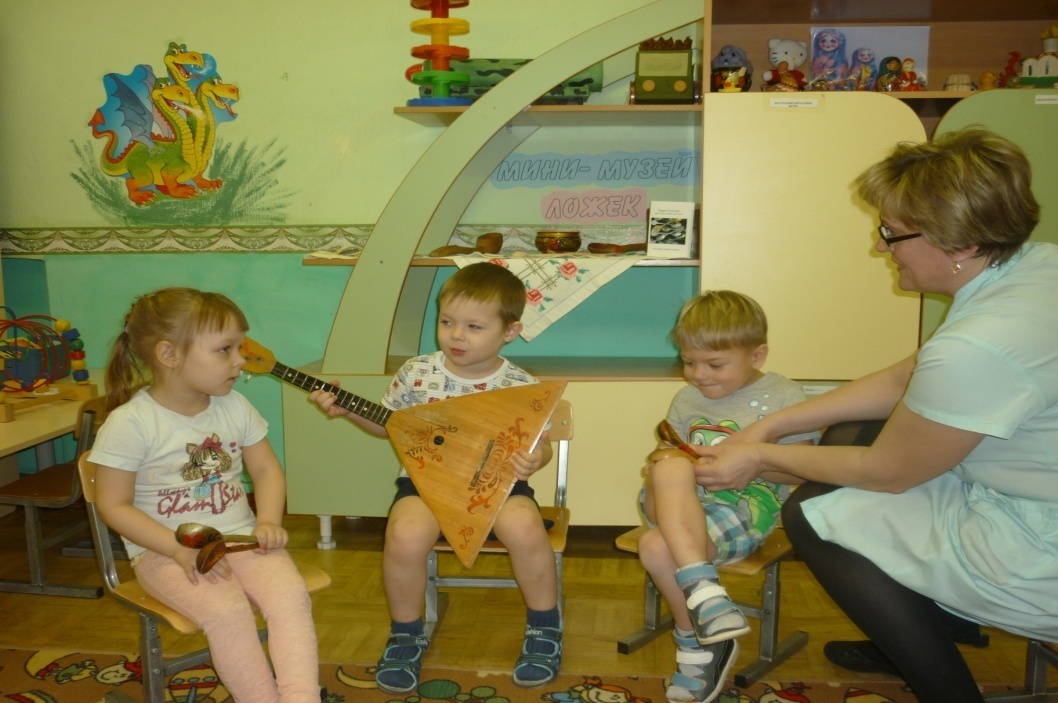 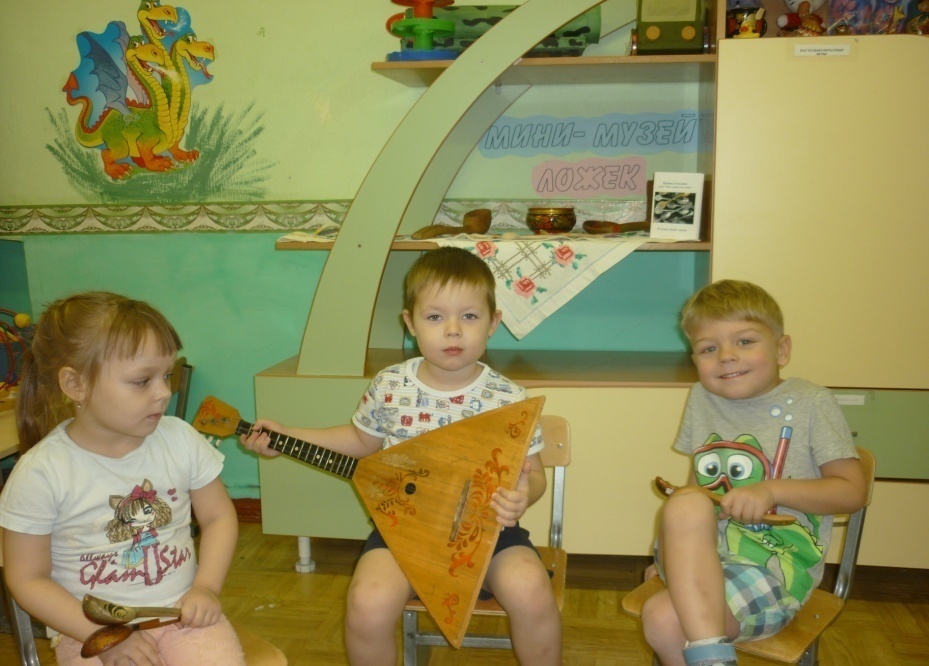 Звучит народная музыка «Во поле береза стояла» и дети играют на ложках.Воспитатель:- Ребята, что нового мы сегодня узнали? (что у ложечки есть история, что первые ложки делали из глины, что у современного человека много ложек разной формы и размеров, для разной еды, что ложки делают из разных материалов).- Есть ли у вас любимая ложечка, для какой еды, из чего она сделана?- Для чего человеку может пригодиться ложка? (любоваться, есть, играть как на музыкальных инструментах)- О чем вы расскажете сегодня родителям?- Мне было очень интересно узнать о ложке так много нового, а вам?Спасибо.Приложение 2Конспект непрерывно-образовательной деятельности по социально-коммуникативному развитию «Ложечка точеная — ручка золоченая»(вторая младшая группа «Дельфинчик»)Цель: Раскрытие детям внешней красоты ложки.Задачи: Расширение кругозора; уточнение представлений об окружающем мире.Обогатить словарный запас детей прилагательными.Совершенствовать умение сравнивать и выделять нарядную ложку (цвет, узор)Ход занятия:Чтение фрагмента стихотворения «Ложка» К. Нефедова Я ложкой люблю есть пирожное,Варенье, повидло, мороженое,Рассольник и кашу, бульон и окрошку.Вот, сколько всего можно вычерпать ложкой!…Показать детям разные по размеру ложкиВоспитатель: Ребята, что это? (ложки, посуда)- Для чего она нам нужна? (кушать суп, кашу и т.д.)- А эти ложечки одинаковые? (разные: большая, поменьше и маленькая)- А нужны ли нам эти ложки? (чтоб раскладывать еду по тарелкам, кушать суп и кашу, класть сахар в чай).- Вам нравится большая ложка? Почему? (нравится, она большая, блестящая, красивая, украшена цветами и узорами)- Эта ложка красивая? Что у неё красивое? Да, у неё красивая ручка, золотистого цвета и она гладкая, на конце крючок, чтоб можно было повесить. Её приятно держать в руке. А главная часть ложки — черпачок, он украшен красивым узором, внутри и снаружи — цветочки, а по краю ровная ярко-красная полоска. Такую ложку ещё называют поварешкой.Прочитать продолжение стихотворения «Ложка».На кухне, в гостиной во время застольяЕсть ложки для сахара, перца и соли,А суп разливают большой поварешкойВот только для моря не видел я ложки!…Какие красивые эти ложки.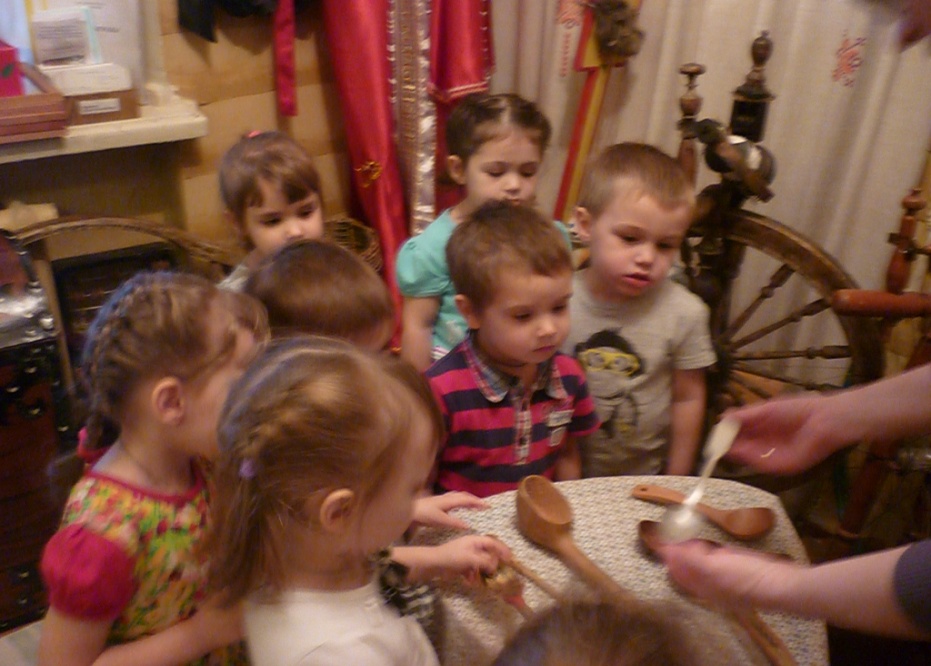 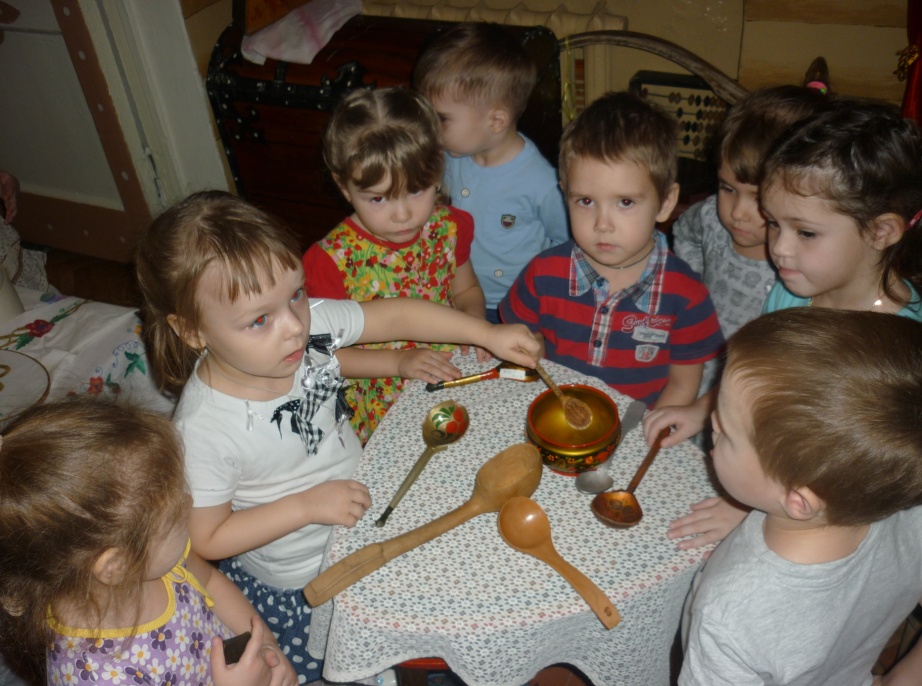 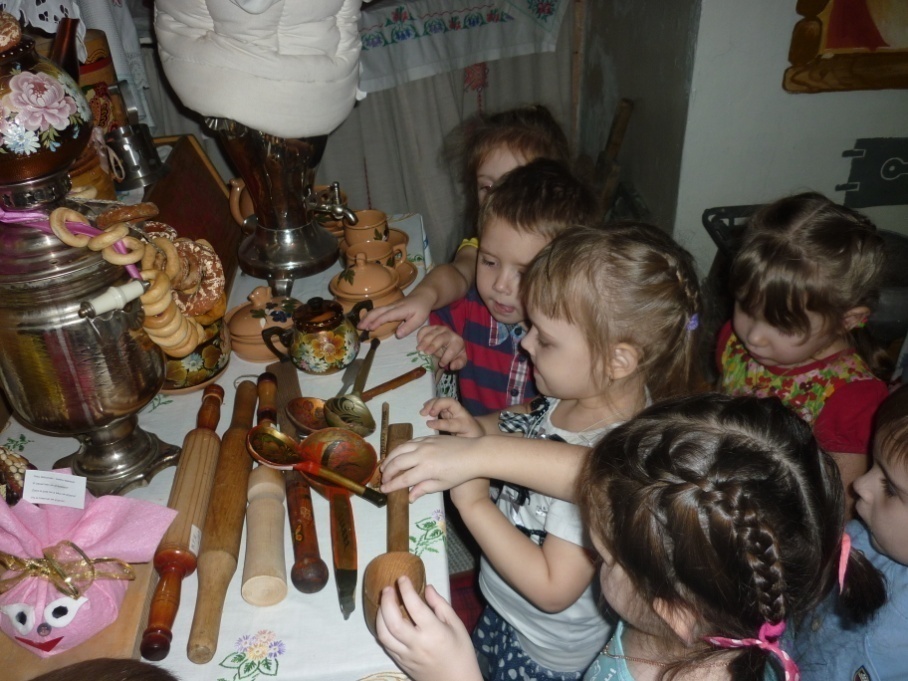 Приложение 3Конспект непрерывно-образовательной деятельностипо познавательному развитию (экспериментирование)«Ложка деревянная, ложка оловянная» (вторая младшая группа «Дельфинчик»)Цель: Обогащение представлений детей о разных материалах, из которых изготовили ложки (дерево, пластмасса, металл).Задачи: Обогатить представление детей об истории возникновения и временных изменениях ложки; Познакомить с многообразием однородных предметов (ложки разные по размеру, форме, материалу, внешнему облику, функциям).Развить сенсорные навыки; Поддержать естественный интерес и любознательность детей;Развивать эмоциональную среду.Развивать навыки опытно-экспериментальной работы с предметами.Ход занятия.Загадать детям загадку: «Сама не ем, а людей кормлю».Слышится стук в дверь.Воспитатель: Кто-то к нам пришел?Заходит мишка-медведь.Мишка: Здравствуйте, это я, Миша!Дети: Здравствуй, Миша!Воспитатель: — А что ты, Мишенка, с собой принес?Мишка: — У меня с собой 3 ложки. Мы с моим другом зайкой никак не могли определить, из чего они сделаны? И решили прийти к вам, ребята, чтоб вы нам помогли это узнать. Вы нам поможете?Дети: — Да, поможем.Воспитатель: — Ребята, а давайте мы это узнаем с помощью воды. У меня есть 3 предмета из разного материала (кубик из дерева, кубик из пластмассы и магнит). кубик из дерева, он какой? (деревянный) –кубик из пластмассы, он какой? (пластмассовый) магнит из металла, он какой? (металлический)Воспитатель: — В таз с водой мы сейчас опустим все эти предметы и посмотрим, что с ними произойдет.Опыт 1Все предметы постепенно опускаются в воду: кубики не тонут, а магнит утонул.Воспитатель: — Что вы видите? (ответы детей)Мишка: — Да, это здорово! Теперь я даже знаю, что пластмасса легче дерева! А металл самое тяжелое и оно сразу тонет. — А можно также проверить мои ложки?Воспитатель и дети: — Конечно!Опыт 2Все ложки (одна за другой) опускают в воду и определяют, что металлическая — утонула сразу, деревянная плавает в воде, а пластмассовая — на поверхности воды.Мишка: — Как интересно! Спасибо вам, ребята! Теперь я смогу это доказать своему другу — зайчику. Мне пора, до свидания!Мишка уходит.Воспитатель: — Какие мы с вами молодцы, помогли Мишке разобраться. — Ой, а в чем мы помогли, я уже забыла. Подскажите, пожалуйста!Дети помогают, дают свои ответы о проделанной работе.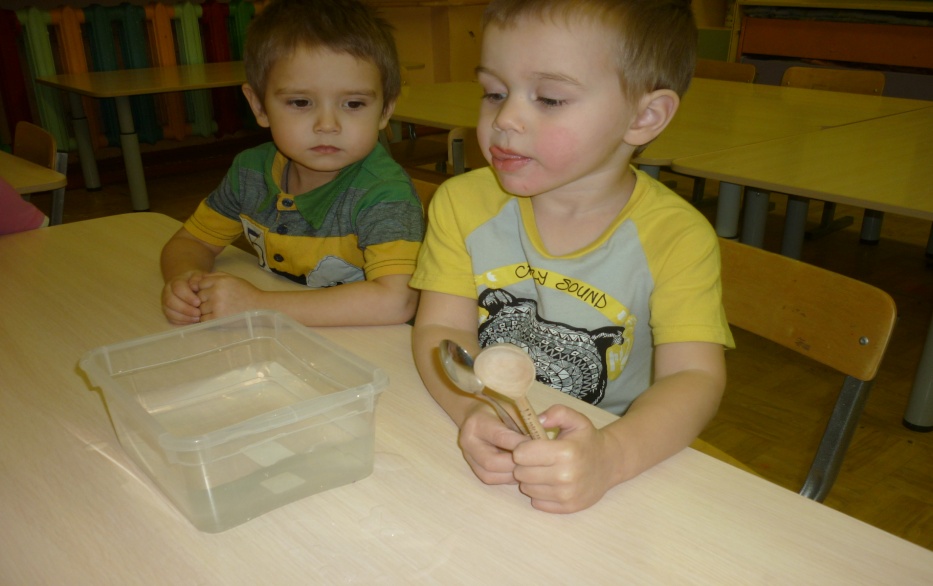 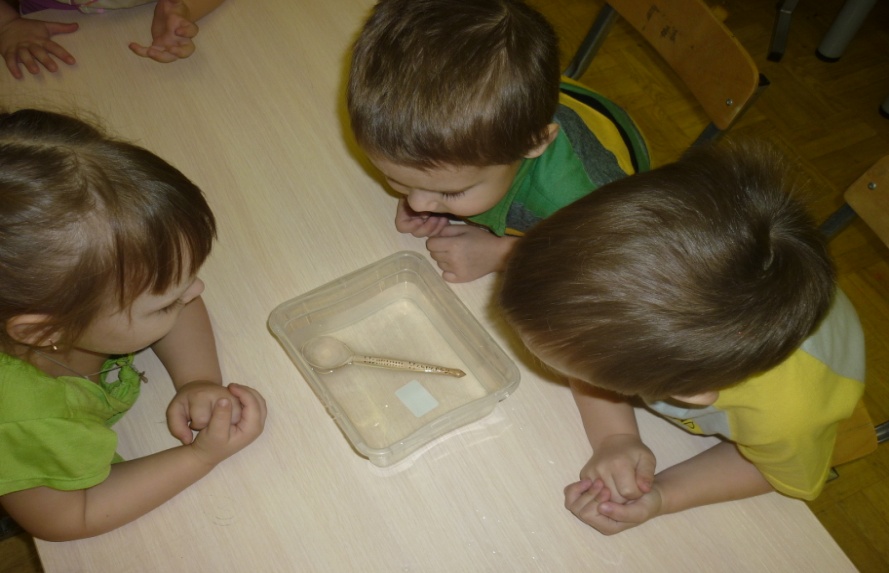 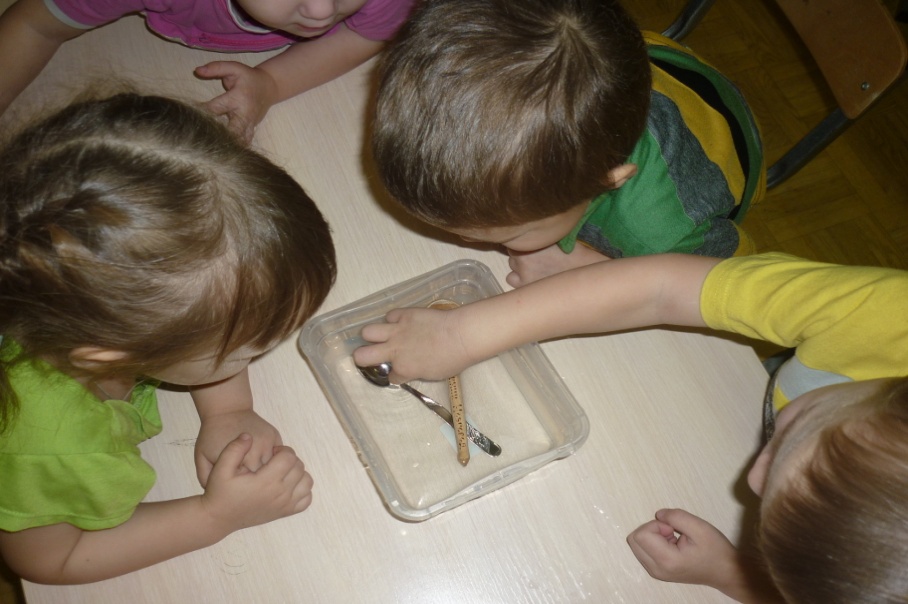 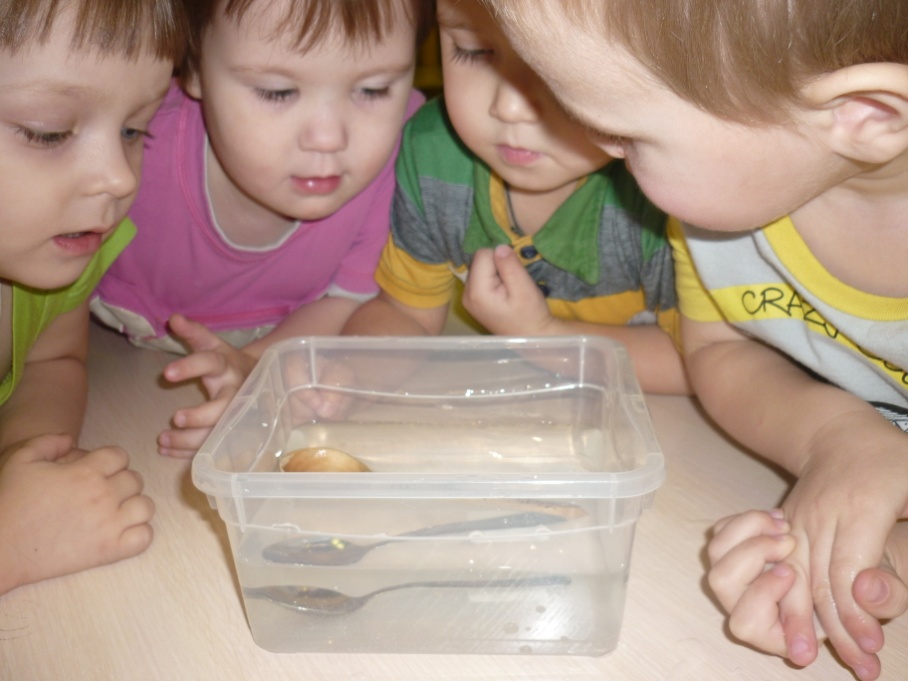 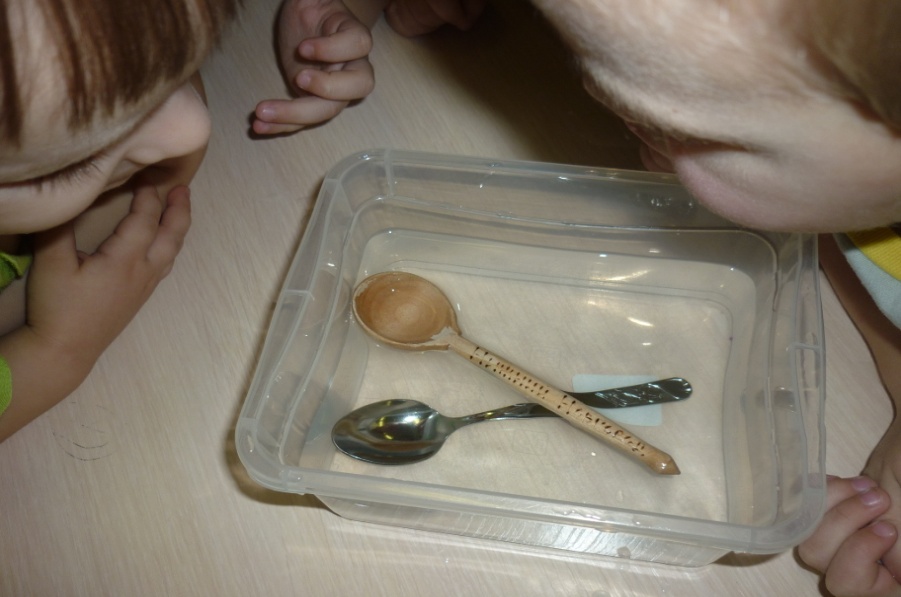 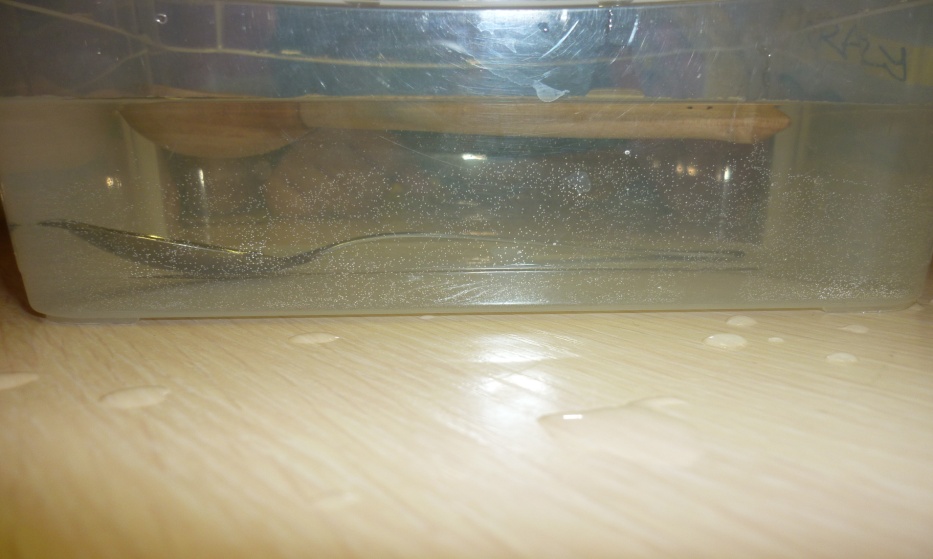 Приложение 4Конспект непрерывно-образовательной деятельностипо художественно-эстетическому развитию. Аппликация: «Красивая ложечка».(вторая младшая группа «Дельфинчик»)Цель: Обучение детей украшать изображение ложки готовыми формами, располагая аппликацию в центре черпачка и на конце ручки.Задачи:Развивать мелкую моторику пальцев рук и активную речь.Обогатить и уточнить представления об истории возникновения ложки.Совершенствовать умение: сравнивать и выделять нарядную ложку (цвет, узор), украшать силуэты предметов посуды аппликацией из готовых форм.Воспитывать аккуратность, бережное отношение к посуде.Ход занятия:Воспитатель читает стихотворение «Ложка»«Не вычерпать ложкой глубокое море!» –С таким утверждением трудно поспорить.Однако никак не могу я понять:Зачем же соленую воду хлебать?Я ложкой люблю, есть пирожное,Варенье, повидло, мороженое,Рассольник и кашу, бульон и окрошку.Вот сколько всего можно вычерпать ложкой!Заходит старушка со сломанным черпачком, грустная, чуть не плачет.Воспитатель: — Что случилось, бабушка?Бабушка: — Ой, ребятки! Варила я кашку своим внучатам, да случайно уронила свой черпачок, а глаза мои плохо видят, я сама же и встала на него, он и переломился. Ой — ой — ой!Бабушка в расстроенных чувствах садится на стул и начинает дремать.Воспитатель: — Ребята, давайте пожалеем бабушку и поможем ей. — Согласны? (да)  — Мы с вами не просто поможем ей, а еще и украсим черпачки и будет у бабушки их много: для супа, каши компота и для других блюд. И она больше не будет плакать.Воспитатель: — Пойдемте на места, и я покажу вам, как мы украсим черпачки для бабушки.Аппликация «Красивая ложечка»Работа детей по показу воспитателя.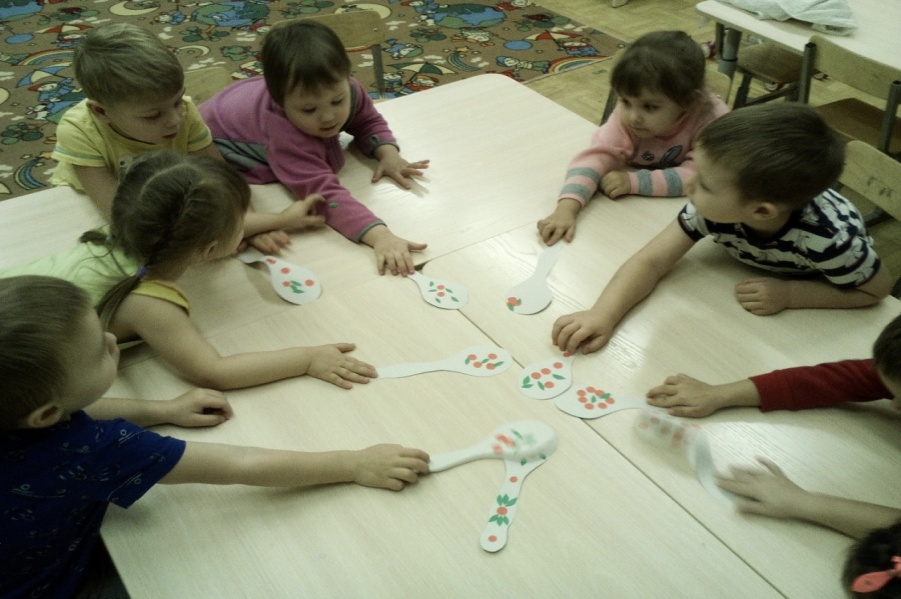 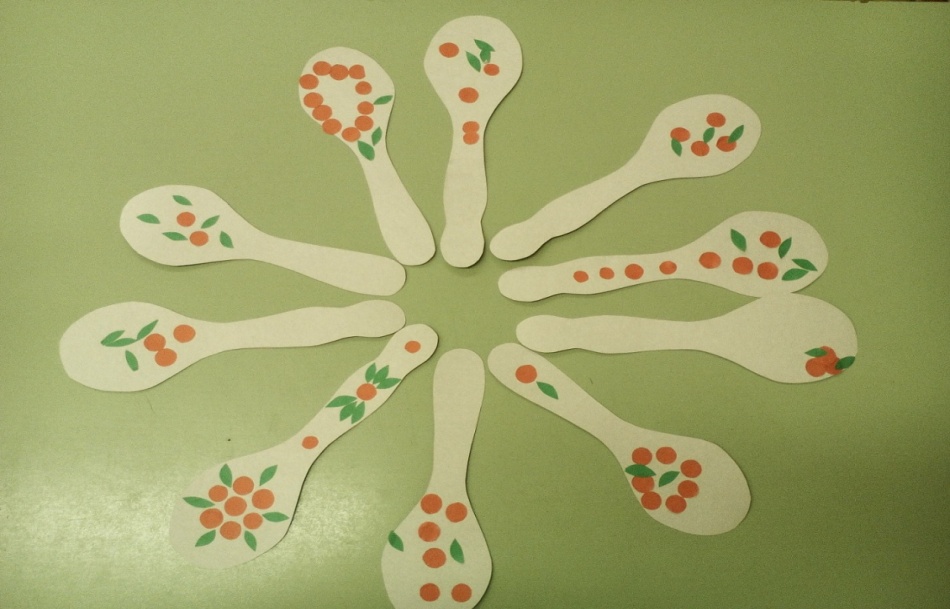 РефлексияВоспитатель: — Вот молодцы, какая красота. Пойдемте тихонечко, чтоб она не испугалась, ведь она старенькая, разбудим бабушку и скажем ей, что черпачки готовы. Тихонечко подходят и будят, сообщают ей, что все готово.Бабушка: — Ай-да, ребятки, ай-да, молодцы! Да как же вы это сделали? (Ответы детей) Бабушка радостная уходит.Приложение 5Мини-музей ложек был организован в группе на время проведения проекта, используя экспонаты музея ДОУ «Русская изба» и ложки, принесенные детьми из дома.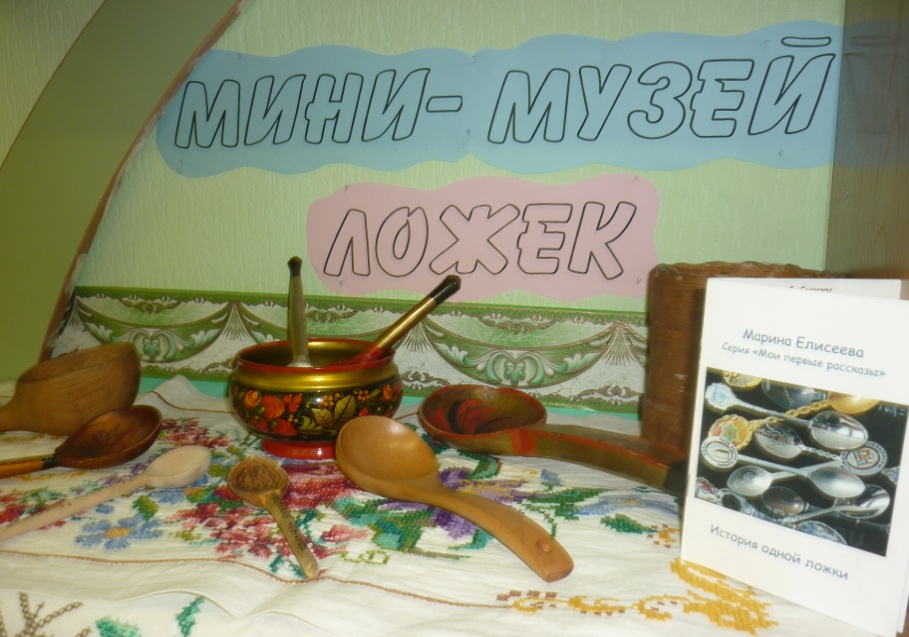 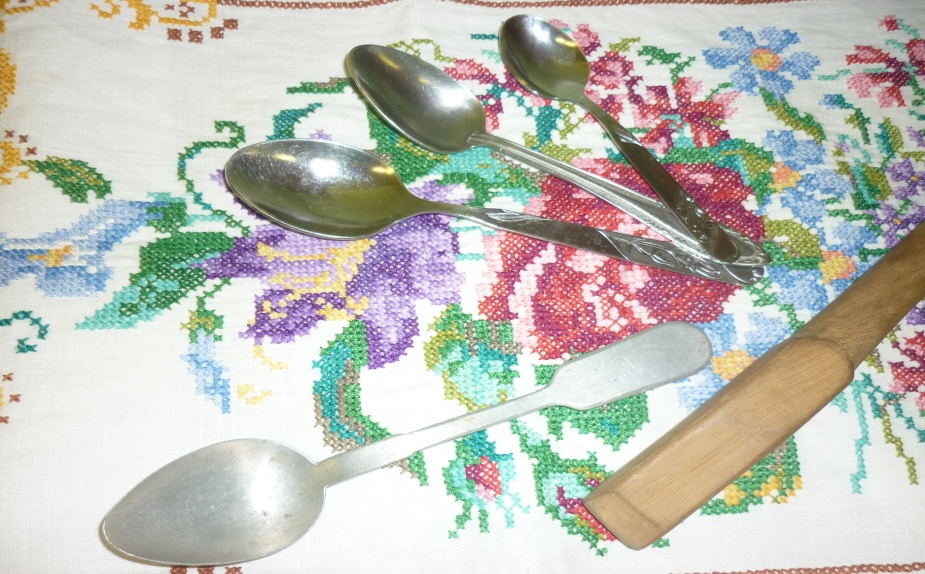 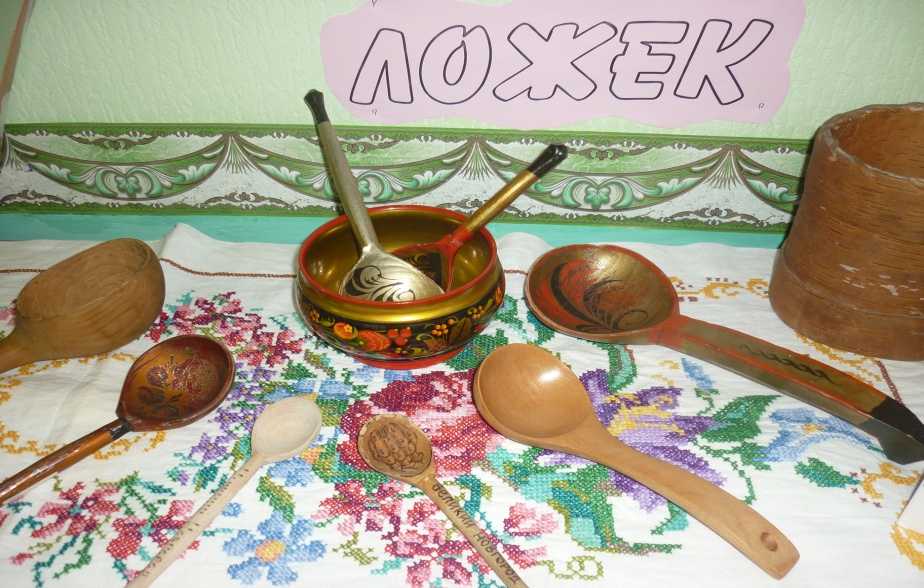 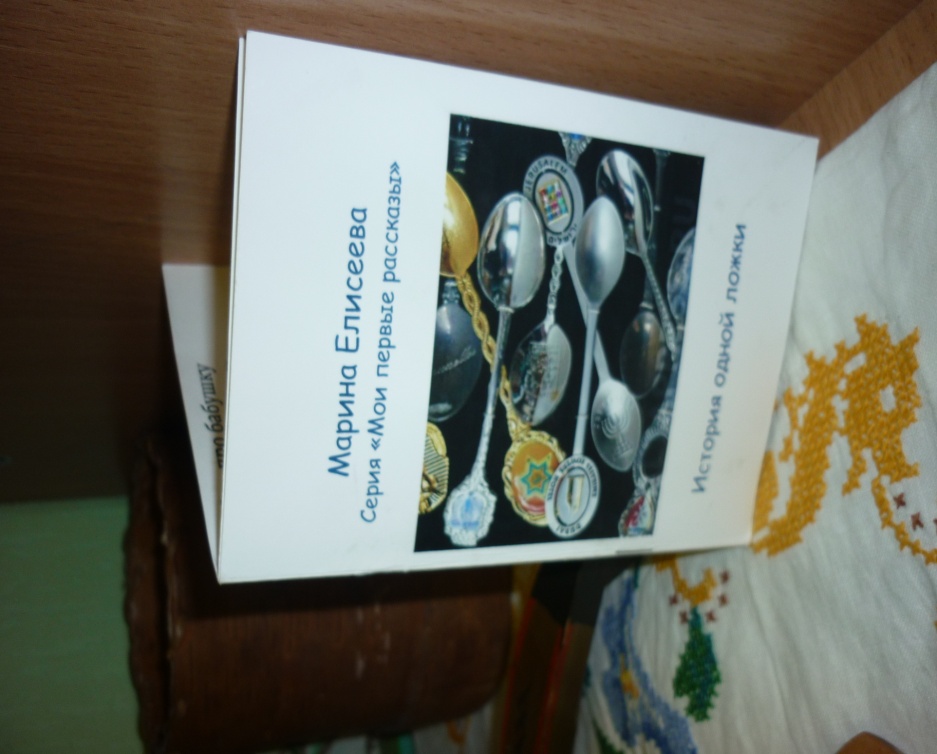 Семья Елисеевой Марины оформила книжку-малышку «История одной ложки». Бабушка Марины, Валентина Александровна Лучина, занимается коллекционированием кухонной утвари и её коллекция насчитывает 296 ложек, 205 вилок, 55 ножей и более 80 подстаканников. Валентина Александровна была награждена памятным подарком от мэрии города Новосибирска к Дню города и про нее писали в газете «Вечерний Новосибирск» в 2007 году. А в 2012 году про ее коллекцию писали в интернете, статья называлась «Столовые приборы как свидетельство эпохи».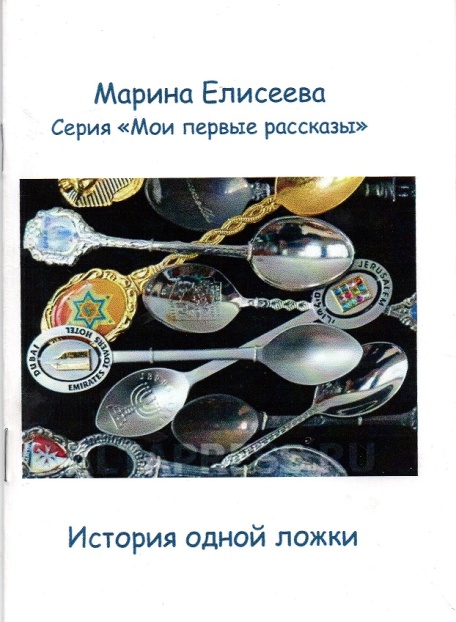 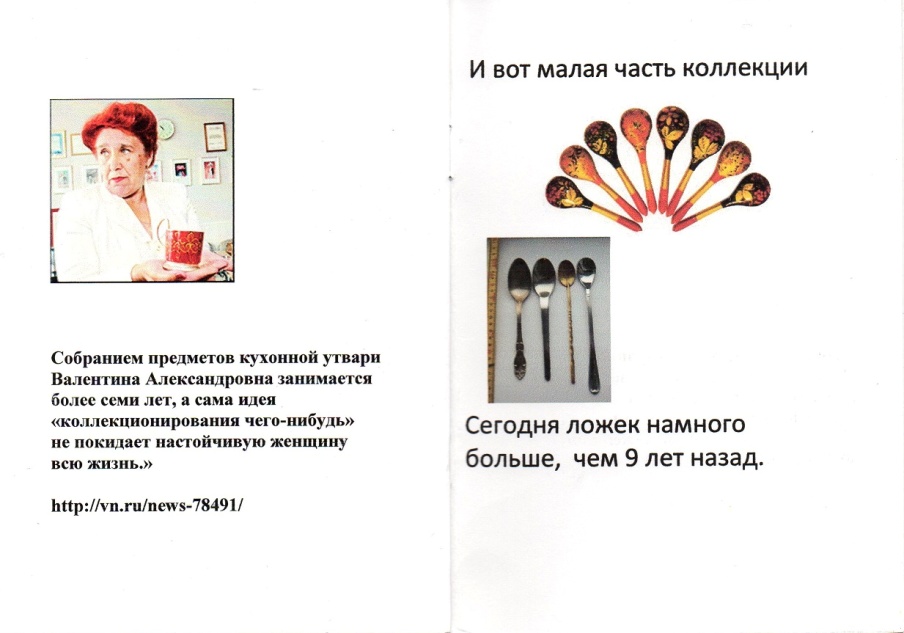 